به نام ایزد دانا          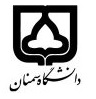 (کاربرگ طرح درس)                                                             	                                        دانشکده منابع طبیعیبودجهبندی درسمقطع: کارشناسی□  کارشناسی ارشد□  دکتری□مقطع: کارشناسی□  کارشناسی ارشد□  دکتری□مقطع: کارشناسی□  کارشناسی ارشد□  دکتری□تعداد واحد: نظری2 عملی0تعداد واحد: نظری2 عملی0فارسی: کاغذ سازی 2فارسی: کاغذ سازی 2نام درسپیشنیازها و همنیازها: کاغذ سازی 1پیشنیازها و همنیازها: کاغذ سازی 1پیشنیازها و همنیازها: کاغذ سازی 1پیشنیازها و همنیازها: کاغذ سازی 1پیشنیازها و همنیازها: کاغذ سازی 1Paper making 2Paper making 2نام درسشماره تلفن اتاق:02333623300          شماره تلفن اتاق:02333623300          شماره تلفن اتاق:02333623300          شماره تلفن اتاق:02333623300          مدرس: رضا نقدیمدرس: رضا نقدیمدرس: رضا نقدیمدرس: رضا نقدیمنزلگاه اینترنتی:منزلگاه اینترنتی:منزلگاه اینترنتی:منزلگاه اینترنتی:Reza_naghdi@semnan.ac.irReza_naghdi@semnan.ac.irReza_naghdi@semnan.ac.irReza_naghdi@semnan.ac.irبرنامه تدریس در هفته و شماره کلاس:برنامه تدریس در هفته و شماره کلاس:برنامه تدریس در هفته و شماره کلاس:برنامه تدریس در هفته و شماره کلاس:برنامه تدریس در هفته و شماره کلاس:برنامه تدریس در هفته و شماره کلاس:برنامه تدریس در هفته و شماره کلاس:برنامه تدریس در هفته و شماره کلاس:اهداف درس: آشنایی با مفاهیم و اصول کاغذ سازی اهداف درس: آشنایی با مفاهیم و اصول کاغذ سازی اهداف درس: آشنایی با مفاهیم و اصول کاغذ سازی اهداف درس: آشنایی با مفاهیم و اصول کاغذ سازی اهداف درس: آشنایی با مفاهیم و اصول کاغذ سازی اهداف درس: آشنایی با مفاهیم و اصول کاغذ سازی اهداف درس: آشنایی با مفاهیم و اصول کاغذ سازی اهداف درس: آشنایی با مفاهیم و اصول کاغذ سازی امکانات آموزشی مورد نیاز:-امکانات آموزشی مورد نیاز:-امکانات آموزشی مورد نیاز:-امکانات آموزشی مورد نیاز:-امکانات آموزشی مورد نیاز:-امکانات آموزشی مورد نیاز:-امکانات آموزشی مورد نیاز:-امکانات آموزشی مورد نیاز:-امتحان پایانترمامتحان میانترمارزشیابی مستمر(کوئیز)ارزشیابی مستمر(کوئیز)فعالیتهای کلاسی و آموزشیفعالیتهای کلاسی و آموزشینحوه ارزشیابینحوه ارزشیابی501020202020درصد نمرهدرصد نمرهکتاب تکنولوژی خمیر و کاغذکتاب تکنولوژی خمیر و کاغذکتاب تکنولوژی خمیر و کاغذکتاب تکنولوژی خمیر و کاغذکتاب تکنولوژی خمیر و کاغذکتاب تکنولوژی خمیر و کاغذمنابع و مآخذ درسمنابع و مآخذ درستوضیحاتمبحثشماره هفته آموزشیمتغیرها و دستگاههای کاغذسازی1انواع ماشین کاغذ و روش کار و تفاوت آنها2ساخت کاغذ3تفاوت کاغذ در جهات مختلف4انواع مواد شیمیایی در ساخت کاغذ و علت افزودن آنها5ادامه انواع مواد شیمیایی6شیمی سطح الیاف7امتحان مستمر+ پیوند بین الیاف کاغذ8پایانه خشک9 پرس و خشک کن ها+ ارایه مقالات پژوهشی10آهار دهی+ امتحان میان ترم11اتوزنی و پیچاندن و باز پیچاندن+ ارایه مقالات پژوهشی12خواص مقاومتی کاغذ+ ارایه مقالات پژوهشی13تکنولوژی و موضوعات جدید کاغذ سازی+ ارایه مقالات پژوهشی14پرسش و رفع اشکال15پرسش و رفع اشکال16